Objednávka č.NPS268924   Michálková Jitka - Promedica Praha <xxxxxxxxx 27.3.2024 15:58  Komu: xxxxxxxxxxx>  Dobrý den,  děkujeme za objednávku,   přeji pěkný den  Jitka Michálková Vedoucí odbytu  tel: +xxxxxxxxxgsm: +xxxxxxxx  xxxxxxxxx  PROMEDICA PRAHA GROUP, a.s. Novodvorská 136, 142 00 Praha 4  www.promedica-praha.cz  promedica 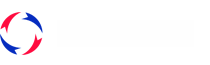 